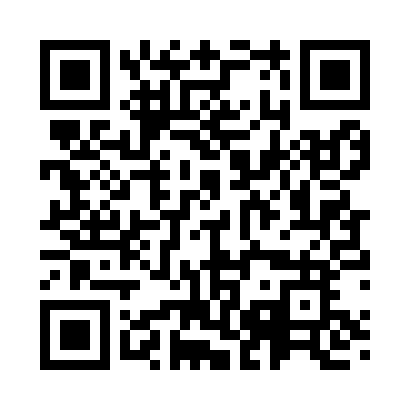 Prayer times for Tohvri, EstoniaWed 1 May 2024 - Fri 31 May 2024High Latitude Method: Angle Based RulePrayer Calculation Method: Muslim World LeagueAsar Calculation Method: HanafiPrayer times provided by https://www.salahtimes.comDateDayFajrSunriseDhuhrAsrMaghribIsha1Wed2:555:231:166:319:0911:292Thu2:545:211:166:329:1111:303Fri2:535:181:156:349:1411:314Sat2:525:161:156:359:1611:325Sun2:515:141:156:369:1811:336Mon2:505:111:156:389:2011:347Tue2:495:091:156:399:2311:358Wed2:485:061:156:409:2511:369Thu2:475:041:156:429:2711:3710Fri2:465:021:156:439:2911:3811Sat2:455:001:156:449:3211:3812Sun2:444:571:156:459:3411:3913Mon2:434:551:156:479:3611:4014Tue2:434:531:156:489:3811:4115Wed2:424:511:156:499:4011:4216Thu2:414:491:156:509:4211:4317Fri2:404:471:156:519:4411:4418Sat2:394:451:156:529:4611:4519Sun2:394:431:156:539:4811:4620Mon2:384:411:156:549:5011:4721Tue2:374:391:156:569:5211:4822Wed2:364:371:156:579:5411:4923Thu2:364:351:156:589:5611:4924Fri2:354:341:166:599:5811:5025Sat2:344:321:167:0010:0011:5126Sun2:344:301:167:0110:0211:5227Mon2:334:291:167:0210:0411:5328Tue2:334:271:167:0210:0511:5429Wed2:324:261:167:0310:0711:5430Thu2:324:251:167:0410:0911:5531Fri2:314:231:167:0510:1011:56